Задание для обучающихся в 7-Г классе  СШ -25  Алгебра. 2) Разложите на множители1) 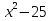 2) 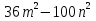 3) 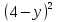 4) 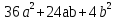 3)Упростите выражение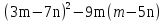 4)Решите уравнение1) 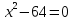 2) 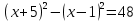 5) Упростите выражение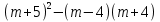 и найдите его значение при 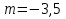 Б) Выполнить домашнюю контрольную работуДомашняя контрольная работа по теме:«Формулы сокращённого умножения»Вариант 2Представьте в виде многочлена выражение1) 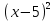 2) 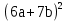 3) 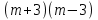 4) 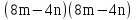 2) Разложите на множители1) 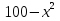 2) 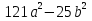 3) 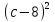 4) 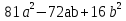 3) Упростите выражение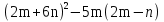 4) Решите уравнение1) 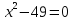 2) 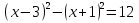 5)Упростите выражение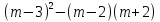 и найдите его значение при  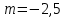 По учебнику Ю. Н. Макарычева Адгебра-7(учебник имеется в Интернете)В)Разобраться с теорией:  А) Линейное уравнение с двумя переменными п-40;Г)Прорешать  №1025 №1027-а;№1028 №1030№1032;№1036 №1037Д) График линейного уравнения с двумя переменными  п-41;  Е) Прорешать: №1045;№1048;№!050;№1051.(Если тема вызывает затруднения, можно  зайти на страницы ютуба и прослушать лекции по теме, вводя  в поисковую строку  название темы) Геометрия. А) Повторять ранее изученную теорию.Б) Повторить и изучить теорию стр 75-84.В)Ответить на контрольные вопросы (без доказательства) на стр 88-89Г) Прорешать задачи:№271; №272№273№277№278Повторение. «Формулы сокращённого умножения»А) Прорешать  в рабочей тетради задания  1 вариантаВариант 11) Представьте в виде многочлена выражение1) 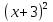 2) 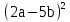 